Приложениек решению Совета депутатовКалининского сельсоветаУсть-Абаканского районаРеспублики Хакасияот        2017г. №          ПРОЕКТ РЕШЕНИЯРОССИЙСКАЯ ФЕДЕРАЦИЯРЕСПУБЛИКА ХАКАСИЯСОВЕТ ДЕПУТАТОВКАЛИНИНСКОГО СЕЛЬСОВЕТАУСТЬ-АБАКАНСКОГО РАЙОНАРЕШЕНИЕ«____»__________2016 г.                        с. Калинино                                        № ____О внесении изменений и дополнений вУстав муниципального образования Калининский сельсовет Усть-Абаканского района Республики Хакасия        Руководствуясь пунктом 1 части 10 статьи 35 Федерального закона от 06.10.2003 №   131-ФЗ  «Об  общих принципах  организации  местного самоуправления в Российской Федерации» (с последующими изменениями), пунктом 1 части 1 статьи 29 Устава муниципального образования Калининский сельсовет Усть-Абаканского района Республики Хакасия, Совет депутатов Калининского сельсовета Усть-Абаканского района Республики Хакасия                                                                  РЕШИЛ:     1. Внести в Устав муниципального образования Калининский сельсовет Усть-Абаканского района Республики Хакасия, принятый решением Совета депутатов муниципального образования Калининский сельсовет от 16.01.2006 №11 (в редакции от 21.11.2007 №24, 30.10.2008 №39, 22.07.2009 № 17, 12.07.2010 №16, 19.11.2010 №9, 09.12.2011 № 35, 25.05.2012 № 11, 19.12.2012 № 39, 31.05.2013№ 22, 05.11.2013 № 50, 30.12.2013 № 63, 10.04.2014 № 12, 22.10.2014 № 28, 27.02.2015 № 12, 22.12.2015 № 19, 20.06.2016 № 18), следующие изменения и дополнения:1) пункт части 2 статьи 38.2 изложить в следующей редакции:«1) надбавка к должностному окладу за особые условия труда в размере 100 процентов должностного оклада в месяц;»;2. Настоящее решение подлежит опубликованию (обнародованию) после его государственной регистрации, вступает в силу после его официального опубликования (обнародования).Глава Калининского сельсоветаУсть – Абаканского районаРеспублики Хакасия                                                                          И.А. Сажин                Р Е Ш Е Н И Е                          от     17.02. 2017 года                                с. Калинино                               № 3О проекте решения Совета депутатов Калининского сельсовета«О внесении изменений и дополнений вУстав муниципального образования Калининский сельсовет Усть – Абаканского района Республики Хакасия»Руководствуясь п. 1 ч. 10 ст. 35 Федерального закона от 06.10.2003г. № 131-ФЗ «Об общих принципах организации местного самоуправления в Российской Федерации» (с последующими изменениями), п. 1 ч. 1 ст. 29 Устава муниципального образования Калининский сельсовет Усть – Абаканского района Республики Хакасия, Совет депутатов  Калининского сельсовета Усть – Абаканского района Республики Хакасия РЕШИЛ:Проект решения Совета депутатов  Калининского сельсовета  «О внесении изменений и дополнений в Устав муниципального образования Калининский сельсовет Усть – Абаканского района Республики Хакасия» принять для публичного обсуждения (Приложение Проект решения).Назначить публичные слушания по проекту решения Совета депутатов  Калининского сельсовета «О внесении изменений и дополнений в Устав муниципального образования Калининский сельсовет» на 14 часов 00 минут, 24.03.2017 в  здании МКУК КДЦ «Центр» с. Калинино по адресу: с. Калинино,       ул. Школьная, 58.Настоящее решение вступает в силу со дня его официального опубликования( обнародования).Глава Калининского сельсовета                                                                                 И.А. Сажин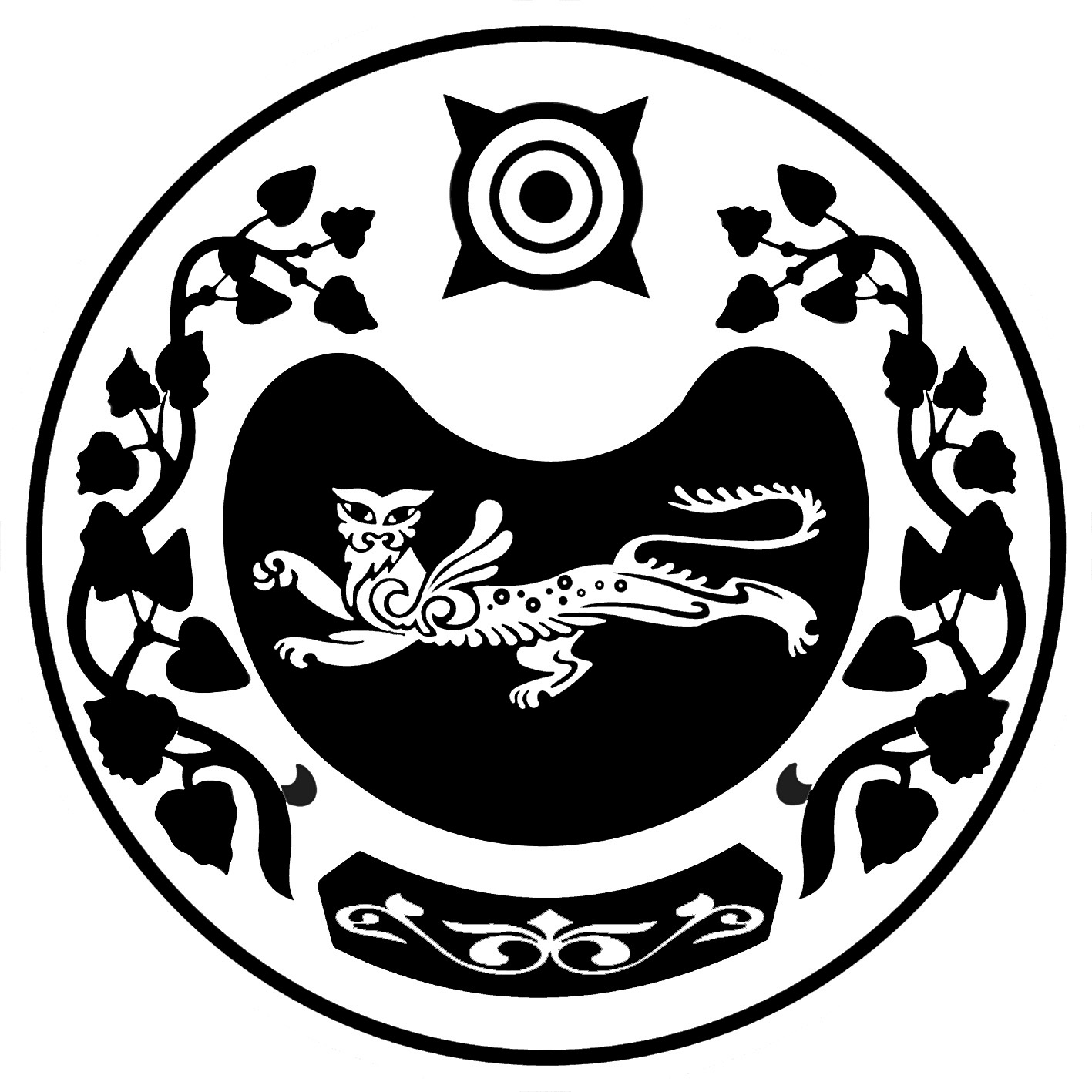 